Slovenská gymnastická federácia, Junácka 6, BratislavaPOZVÁNKA NA ŠKOLENIE TRÉNEROV I. STUPŇA V MODERNEJ GYMNASTIKE11.-12.02. 2023Sekcia MODERNEJ GYMNASTIKY SGF Vás srdečne pozýva na školenie trénerov v zmysle akreditačného vzdelávania. Školenie bude vedené odborníkmi prostredníctvom teoretických hodín a praktických ukážok. Bude obsahovať prvú časť špeciálnej časti pre získanie kvalifikácie trénera I. stupňa v modernej gymnastike Dátum: 	11.02 – 12.02.2023Miesto: 	Spojená škola, Slančíkovej 2, 949 01 NitraGarant školenia: Milena ŠvedováLektorky : Milena Švedová, Tatiana Sukhomlinová, Ľubov Kilianová, Monika Vargová, Monika Šišková Platobné podmienky a spôsob úhrady: Poplatok za školenie trénerov I. stupňa: prvá časť špeciálnej časti: 40 EUR spôsob úhrady: platobným prevodom na základe vystavenej faktúry od SGFsplatnosť: 14 dní od konania školenia trénerov I. stupňa – prvá časť špeciálnej častiUbytovanie a strava: možnosť individuálneho ubytovania a stravovania na náklady účastníkov možnosť objednávky ubytovania a stravovania na Spojenej škole v NitreProgramSobota 11.02.2023 (učebňa + telocvičňa)Nedeľa 12.02.2023 (učebňa + telocvičňa)Účasť na seminári v plnom rozsahu je podmienkou k získaniu kvalifikácie trénera I. stupňa v modernej gymnastike, ktoré bude realizované v dvoch častiach.Okrem špeciálnej časti je povinnosťou  absolvovať všeobecnú časť školenia na troch školiacich inštitúciách podľa výberu (FTVŠ Bratislava, UMB Banská Bystrica, FŠ Prešov) najneskôr do absolvovania záverečných skúšok.Podmienky k získaniu licencie trénera I. stupňa v modernej gymnastike:minimálny vek 16 rokov (do 18 rokov môže vykonávať trénerskú činnosť iba v sprievode trénera gymnastiky II. – III. stupňa) – do 18. rokov nebude trénerská kvalifikácia udelená (podľa zákona)členstvo v SGFukončené stredoškolské vzdelanie štátnou skúškouDĺžka trvania školenia:minimálne 60 hodín (20 hod. všeobecná časť + 40 hod. špeciálna časť)Skúška:vypracovanie záverečnej prácezáverečná skúška zo všeobecnej častizáverečná skúška zo špeciálnej častiToto školenie tvorí len prvú časť k získaniu kvalifikácie trénera I. stupňa v modernej gymnastike. Druhá časť školenia sa uskutoční v mesiaci jún 2023. Záverečné skúšky sa uskutočnia v mesiaci august 2023.Prihlášky posielať na: vargova@sgf.skV Nitre 9.2.2023                                                                Predseda sekcie modernej gymnastiky 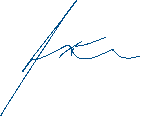                                                                                                      Ľuboš Vilček                                                                                                                           Školenie trénerov I. stupňa – moderná gymnastika11. – 12.2.2023, NitraPRIHLÁŠKAMiesto: Spojená škola Nitra, Slančíkovej 2, 949 01 NitraFakturačné údaje:Termín prihlášky: do 11.2.2023                                                                             na adresu: vargova@sgf.sk   vilcek@sgf.skPoznámka: Akceptujeme prihlášky prostredníctvom formulára Google8:30 – 9:00Prezentácia a otvorenie  Ľ. Vilček/M. Švedová9:00 – 10:30História a riadenie gymnastických športov (gymnastika a jej vývoj, vznik FIG, dejiny modernej gymnastiky), Charakteristika MGMilena Švedová10:30 – 10.45Prestávka 10:45 -12:15Odborná terminológia (terminológia cvičení, pohybov a polôh)Milena Švedová12:15 -13:00Stavba tréningovej jednotky (úvodná časť – rozcvičenie, hlavná časť – prípravné cvičenia a nácvik, záverečná časť – kompenzačné cvičenia)Milena Švedová13:00 – 14:00Obed16:00 – 19:00Rozbor a analýza techniky základných cvičebných tvarov (základné didaktické postupy, metódy a formy) – praktické ukážky (technika náčinia, tenisové loptičky, švihadlo)Tatiana Sukhomlinova, Milena ŠvedováĽubov Kilianovátelocvičňa19:00 – 20:00Večera9:00 – 10:30Význam pohybových predpokladov Pohybové schopnostiPohybové zručnosti a návyky
Vlohy a talentové dispozícieMilena Švedová10:30 – 10:45Prestávka10:45 – 12:15Telesná zdatnosť (kondičné a koordinačné ukazovatele, svalová sila, kĺbová pohyblivosť, aeróbna vytrvalosť) Akrobatická prípravaTatiana Sukhomlinova, 12:15 – 13:00Obed13:00 – 16:15Rozbor a analýza techniky základných cvičebných tvarov (základné didaktické postupy, metódy a formy) – praktické ukážky (technika náčinia obruč + doplnkové náčinie pre zážitkový tréning)Tatiana Sukhomlinova, Ľubov Kilianovátelocvičňa16:15 – 17:00Ukončenie 1. časti školenia a výber konzultantov P.č.MenoPriezviskoFunkciaE-mailMobilKlub